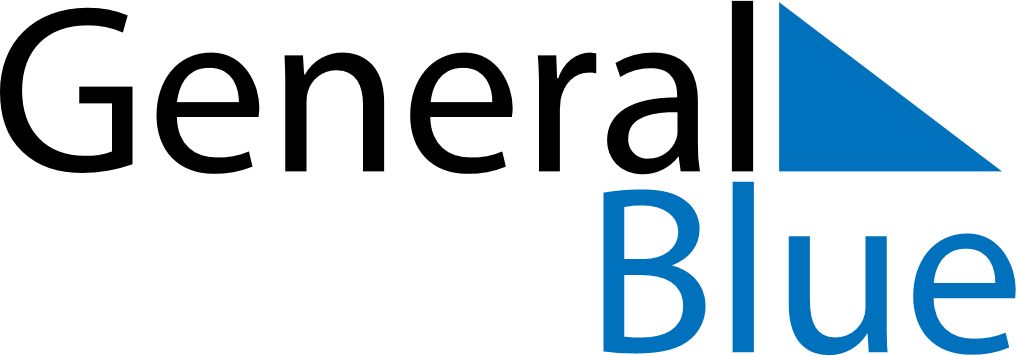 April 2006April 2006April 2006April 2006April 2006SundayMondayTuesdayWednesdayThursdayFridaySaturday123456789101112131415161718192021222324252627282930